ПаспортНа дидактическое пособие (альбом) «Времена года»Автор: учитель – логопед Черепанова Наталья Владиславовна МБДОУ Д/С35.Образовательная область: Развитие речиВозрастная категория: старший дошкольный.Актуальность: стимулирование речевой активности в развивающей работе с детьми общеразвивающей группы и коррекционной работы с детьми с ОНР.Альбом «Времена года» предназначен для развития связной речи, формирования представлений о смене времен года и их характерных признаках, и отличиях.Цель: развитие речевой активности, общих речевых навыков. Задачи:- создание благоприятных условий развития детей в соответствии с их возрастными и индивидуальными особенностями и склонностями, развития способностей и творческого потенциала каждого ребёнка как субъекта отношений с самим собой, другими детьми, взрослыми и миром;- обеспечение вариативности и разнообразия содержания Программ и организационных форм дошкольного образования;- расширение и уточнение словаря по теме «Времена года»;- углубление представлений об их признаках.Данное дидактическое пособие представляет собой заламинированный 3Д альбом формата А5, носящий демонстрационный, познавательный материал.Преимущество данного альбома состоит в том, что он является универсальным материалом для закрепления знаний воспитанников по данной лексической теме. Данное д/п привлекает к себе красочностью выполнения.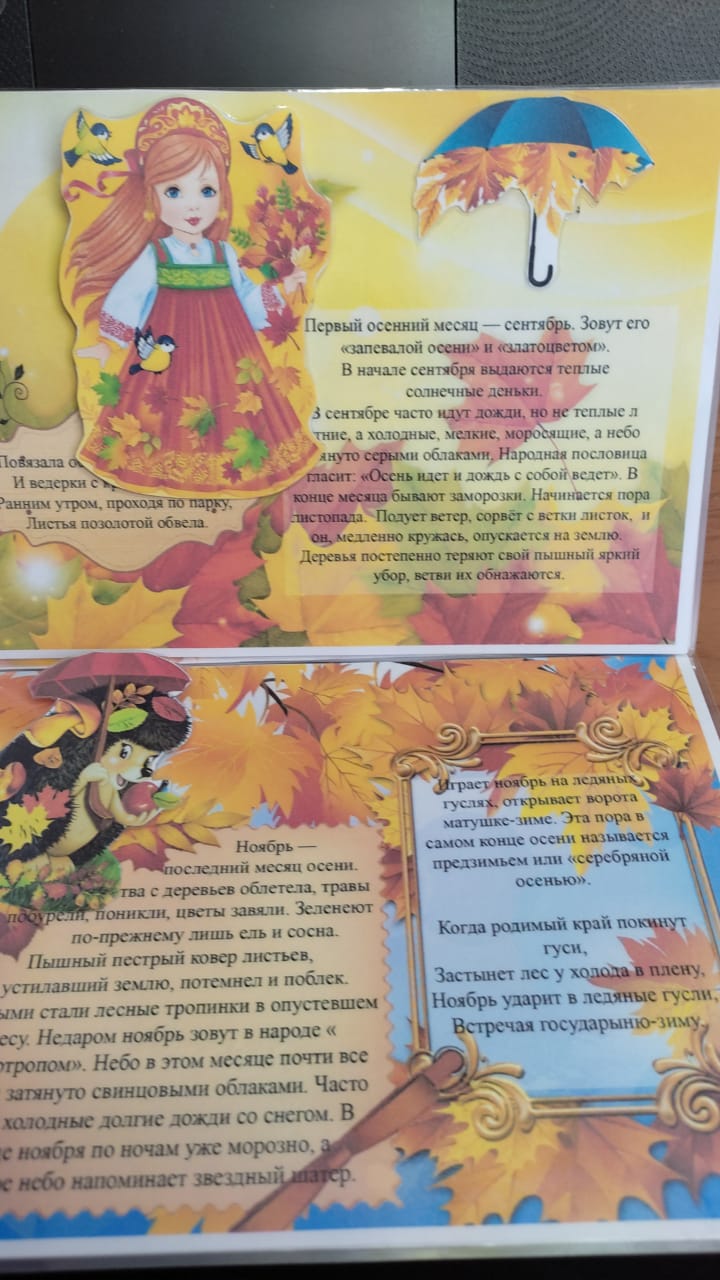 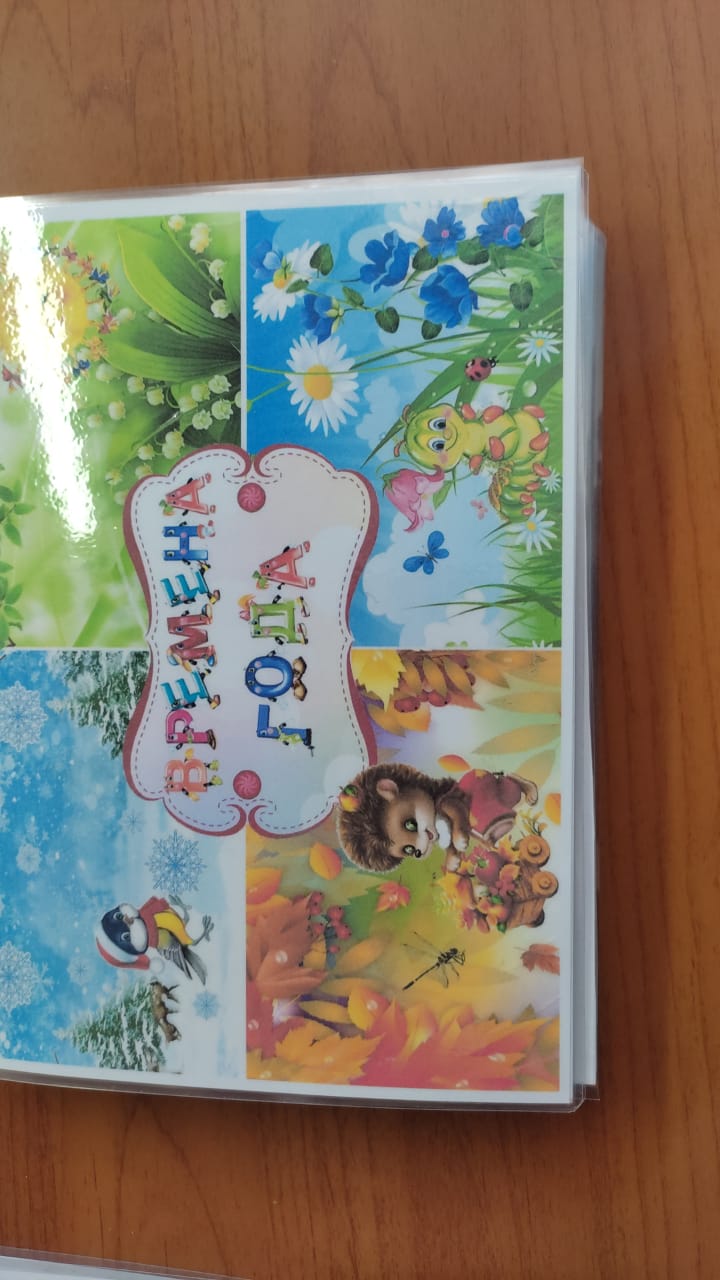 